DOMAČE BRANJE : 6. IN 7. RAZRED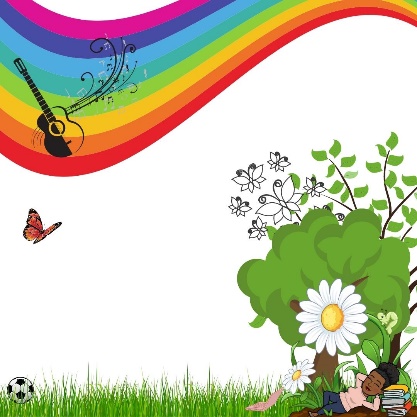 RAZRED1. DB2. DB3. DB      6. a, b, cR. Dahl: Čarovnice   ali VDVT. Pavček: Majnice, fulaste pesmialiS. Vegri:Naročje kamenčkovaliV. Möderndorfer:Pesmi in pesmičiceF. Milčinski:ButalciPREBRATI DO    12. 10. 202111. 2. 202215. 3. 2022RAZREDDBDBDBDB7. a, b, cE. Petiška:Stare grške bajkeF. Levstik:Martin KrpanP. Voranc: SolziceP. Voranc: SolzicePREBRATI  DO 26. 10. 202111. 2. 202211. 3. 202211. 3. 2022